ЧЕРКАСЬКА ОБЛАСНА РАДАГОЛОВАР О З П О Р Я Д Ж Е Н Н Я23.05.2019                                                                            № 220-рПро надання відпусткиІльїній Н.М.Відповідно до статті 56 Закону України «Про місцеве самоврядування                  в Україні», статей 6, 10, 12 Закону України «Про відпустки», враховуючи рішення обласної ради від 16.12.2016 №10-18/VII «Про управління суб’єктами та об’єктами спільної власності територіальних громад сіл, селищ, міст Черкаської області» (зі змінами), контракт з керівником комунального підприємства, що є в обласній комунальній власності від 13.09.2018, укладений з Ільїною Н.М., зі змінами, внесеними додатковою угодою від 02.01.2019:1. НАДАТИ ІЛЬЇНІЙ Надії Миколаївні, директору комунального підприємства "Аптека № 182" Черкаської обласної ради, частину щорічної основної відпустки за робочий рік із 01 березня 2019 року до 28 лютого                       2020 року тривалістю 17 календарних днів, з 03 червня 2019 року до  20 червня 2019 року включно.2. ПОКЛАСТИ на ПАШКУЛЬСЬКОГО Анатолія Васильовича, заступника директора комунального підприємства «Аптека №182» Черкаської обласної ради, виконання обов’язків директора цього підприємства на  період відпустки Ільїної Надії Миколаївни, з 03 червня 2019 року до  20 червня 2019 року включно.3. Контроль за виконанням розпорядження покласти на юридичний відділ виконавчого апарату обласної ради.Підстава: заява Ільїної Н.М. від 14.05.2019, заява Пашкульського А.В.                       від 14.05.2019.Перший заступник голови						В. Тарасенко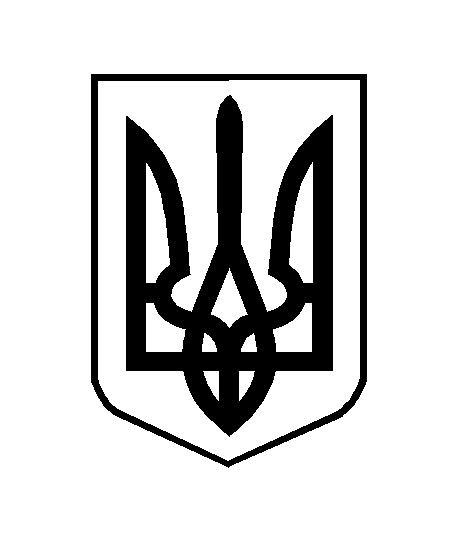 